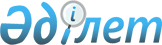 Об утверждении Правил уплаты и ставок сбора за регистрацию физических лиц, занимающихся предпринимательской деятельностью
					
			Утративший силу
			
			
		
					Постановление Кабинета Министров Республики Казахстан от 28 июля 1995 г. N 1037 . (Утратило силу - постановлением Правительства РК от 6 декабря 2001 г. N 1586 (вводится в действие с 1 января 2002 г.) ~P011586 )

      Сноска. Название и абзац второй - в редакции постановления Правительства РК от 24 июля 1999 г. N 1057 P991057_ . 



 

      Во исполнение Указа Президента Республики Казахстан, имеющего силу Закона, от 24 апреля 1995 г. N 2235 Z952235_ "О налогах и других обязательных платежах в бюджет" Кабинет Министров Республики Казахстан постановляет: 

      Утвердить прилагаемые Правила уплаты и ставок сбора за регистрацию физических лиц, занимающихся предпринимательской деятельностью. 



 

        Премьер-министр 

      Республики Казахстан 

 

                                        Утверждено                                   Кабинетом Министров                                   Республики Казахстан                                 от 28 июля 1995 г. N 1037 



 

           Правила уплаты и ставок сбора за регистрацию 

          физических лиц, занимающихся предпринимательской 

                         деятельностью 



 

      Сноска. В тексте Положения заменены слова - постановлением Правительства РК от 9 августа 1996 г. N 987 P960987_ . Название - в редакции постановления Правительства РК от 24 июля 1999 г. N 1057 P991057_ . 



 

                          I. Общие положения 

      1. Настоящие Правила разработаны и вводятся в действие в соответствии с Гражданским кодексом Республики Казахстан (общая часть), Указом Президента Республики Казахстан, имеющим силу Закона, от 24 апреля 1995 г. N 2235 "О налогах и других обязательных платежах в бюджет" и Законом Республики Казахстан от 19 июня 1997 года "Об индивидуальном предпринимательстве" (далее - Закон). 

      Сноска. В пункт 1 внесены изменения - постановлением Правительства РК от 24 июля 1999 г. N 1057 P991057_ . 

      2. Правила устанавливают форму свидетельства о государственной регистрации индивидуального предпринимателя (приложение) и порядок уплаты в бюджет сбора за государственную регистрацию физических лиц, занимающихся предпринимательской деятельностью без образования юридического лица (индивидуальных предпринимателей). 

      Сноска. Пункт 2 - в редакции постановления Правительства РК от 24 июля 1999 г. N 1057 P991057_ . 

      3. Государственная регистрация граждан, занимающихся предпринимательской деятельностью без образования юридического лица, носит явочный характер и заключается в постановке их на учет в качестве индивидуальных предпринимателей в соответствии с действующим законодательством. 

      Выдача физическим лицам свидетельства о государственной регистрации должна осуществляться территориальными налоговыми органами в день представления документов по форме согласно приложению. 

      Свидетельство о государственной регистрации индивидуального предпринимателя выдается бессрочно, если иной срок не предусмотрен в заявлении. 

      Сноска. В пункт 3 внесены изменения - постановлением Правительства РК от 24 июля 1999 г. N 1057 P991057_ . 

      4. Учет индивидуальных предпринимателей в качестве налогоплательщиков и порядок их налогообложения производится в соответствии с налоговым законодательством. 

      Сноска. Пункт 4 - в редакции постановления Правительства РК от 24 июля 1999 г. N 1057 P991057_ . 



 

                        II. Плательщики сбора 

      5. Плательщиками сбора за государственную регистрацию физических лиц, занимающихся предпринимательской деятельностью, являются индивидуальные предприниматели, подлежащие обязательной государственной регистрации, в соответствии со статьей 9 Закона. 

      Сноска. Пункт 5 - в редакции постановления Правительства РК от 24 июля 1999 г. N 1057 P991057_ . 



 

                  III. Освобождение от уплаты сбора 

 

                                   6. От уплаты регистрационного сбора освобождаются граждане, осуществляющие предпринимательскую деятельность без образования юридического лица: 

      в составе крестьянского (фермерского хозяйства). 

      Сноска. В пункт 6 внесены изменения - постановлением Правительства РК от 24 июля 1999 г. N 1057 P991057_ . 



 

                           IV. Ставки сбора 

      7. Сбор за государственную регистрацию индивидуальных предпринимателей взимается в размере четырехкратного расчетного показателя, действующего на дату уплаты сбора. 

      При изменении данных, указанных в заявлении на выдачу свидетельства о государственной регистрации, предприниматель обязан осуществить перерегистрацию и получить новое свидетельство. 

      В случае утраты предпринимателем свидетельства о государственной регистрации ему по его заявлению выдается дубликат свидетельства. 

      За выдачу дубликата свидетельства о государственной регистрации с предпринимателя взимается стоимость бланка свидетельства. 

      Сноска. В пункт 7 внесены изменения - постановлением Правительства РК от 24 июля 1999 г. N 1057 P991057_ . Действие абзаца первого пункта 7 приостановлено с 4 июля по 4 октября 2001 г. - постановлением Правительства РК от 1 июня 2001 г. N 751 P010751_ . 

      8. Инвалиды всех категорий, участники Великой Отечественной войны и приравненные к ним лица, Герои Советского Союза и Герои Социалистического Труда, лица, имеющие звания "Халык-Кахарманы", награжденные орденом Славы трех степеней и орденом "Отан", пенсионеры, многодетные матери, удостоенные звания "Алтын-Алка" и "Мать-героиня", уплачивают сбор в размере 50 процентов от установленного. 

      Сноска. Действие пункта 8 приостановлено с 4 июля по 4 октября 2001 г. - постановлением Правительства РК от 1 июня 2001 г. N 751 P010751_ . 



 

                   V. Порядок и сроки уплаты сбора 

      9. Сбор за государственную регистрацию индивидуальных предпринимателей уплачивается ими самостоятельно до обращения в регистрирующие органы. 

      10. Регистрационный сбор уплачивается через учреждения банка либо иные учреждения, принимающие платежи от населения в уплату налогов и сборов. 

      11. Зачисление сбора за государственную регистрацию граждан, занимающихся предпринимательской деятельностью без образования юридического лица, производится в доход местного бюджета. 

      12. В регистрирующий орган представляется квитанция или копия платежного поручения об уплате сбора за государственную регистрацию индивидуального предпринимателя. 

      13. Уплаченный регистрационный сбор возврату не подлежит. 

 
					© 2012. РГП на ПХВ «Институт законодательства и правовой информации Республики Казахстан» Министерства юстиции Республики Казахстан
				